(2022-2023)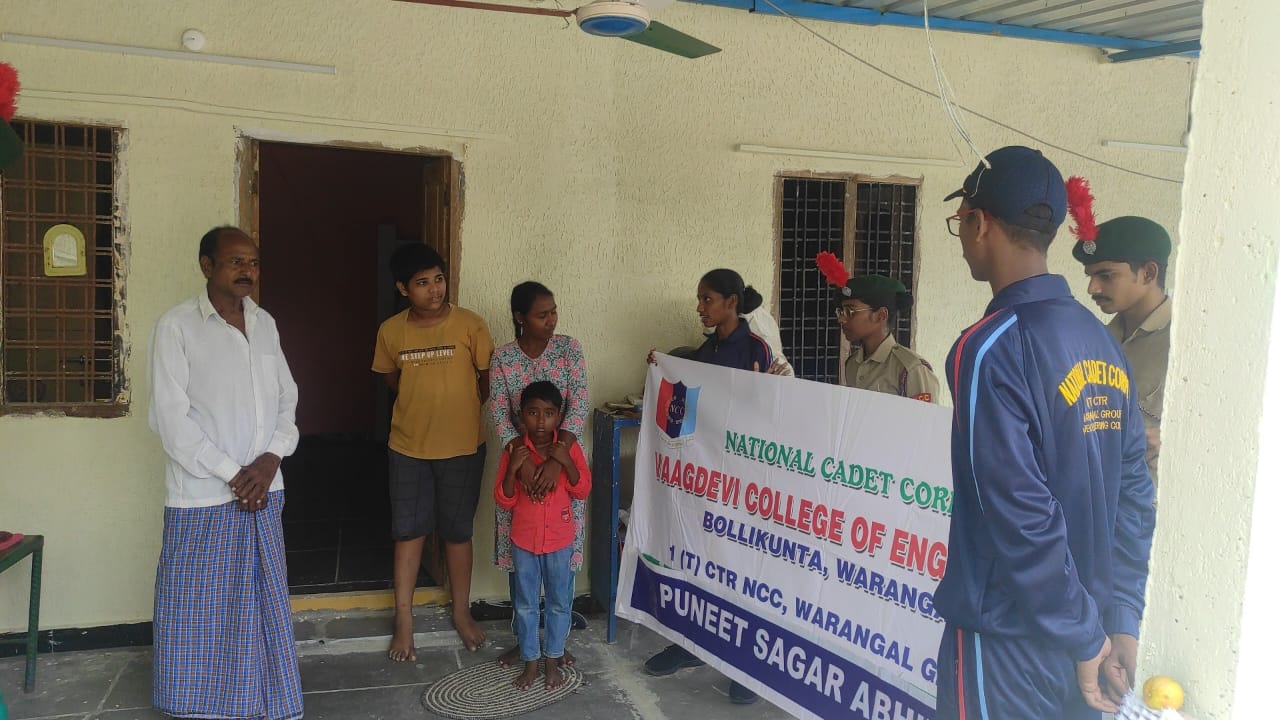 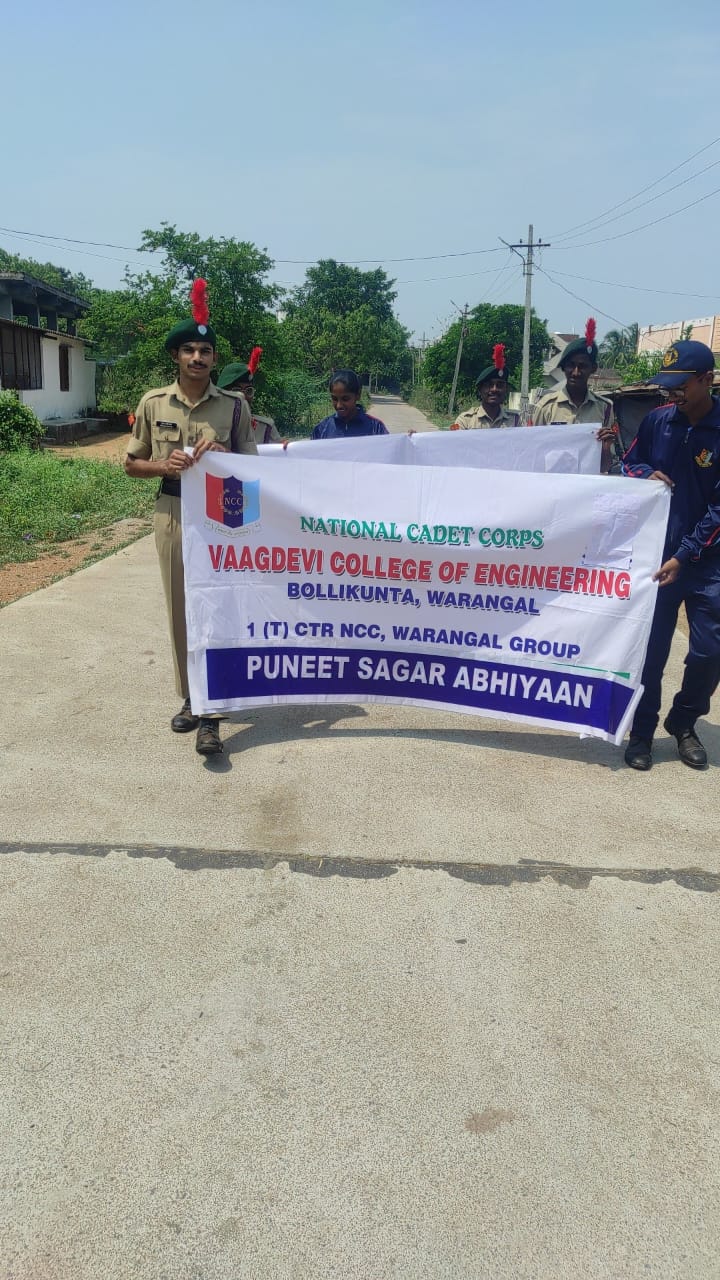 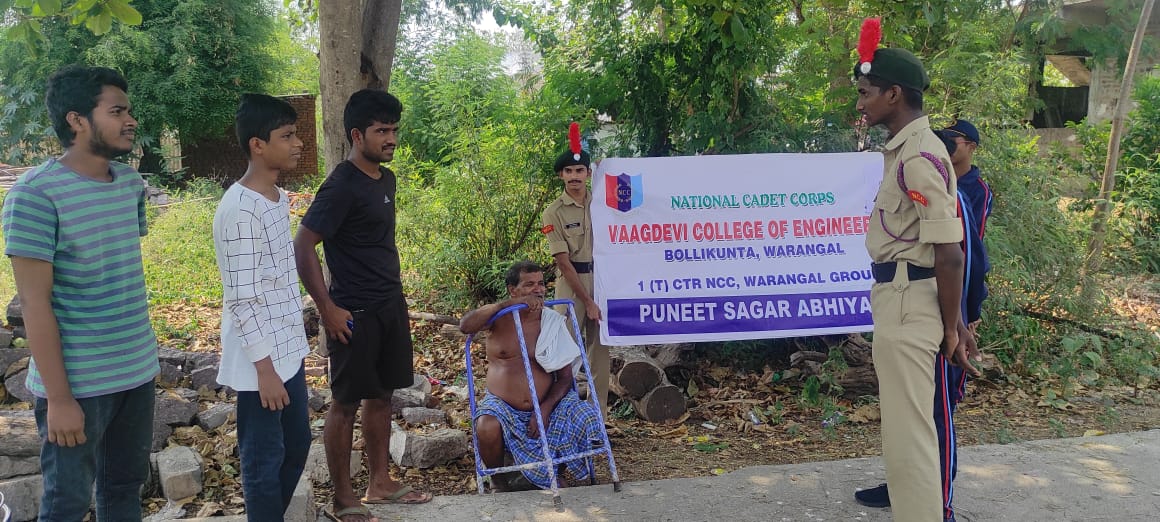 Puneet Sagar Abhiyaan (2022)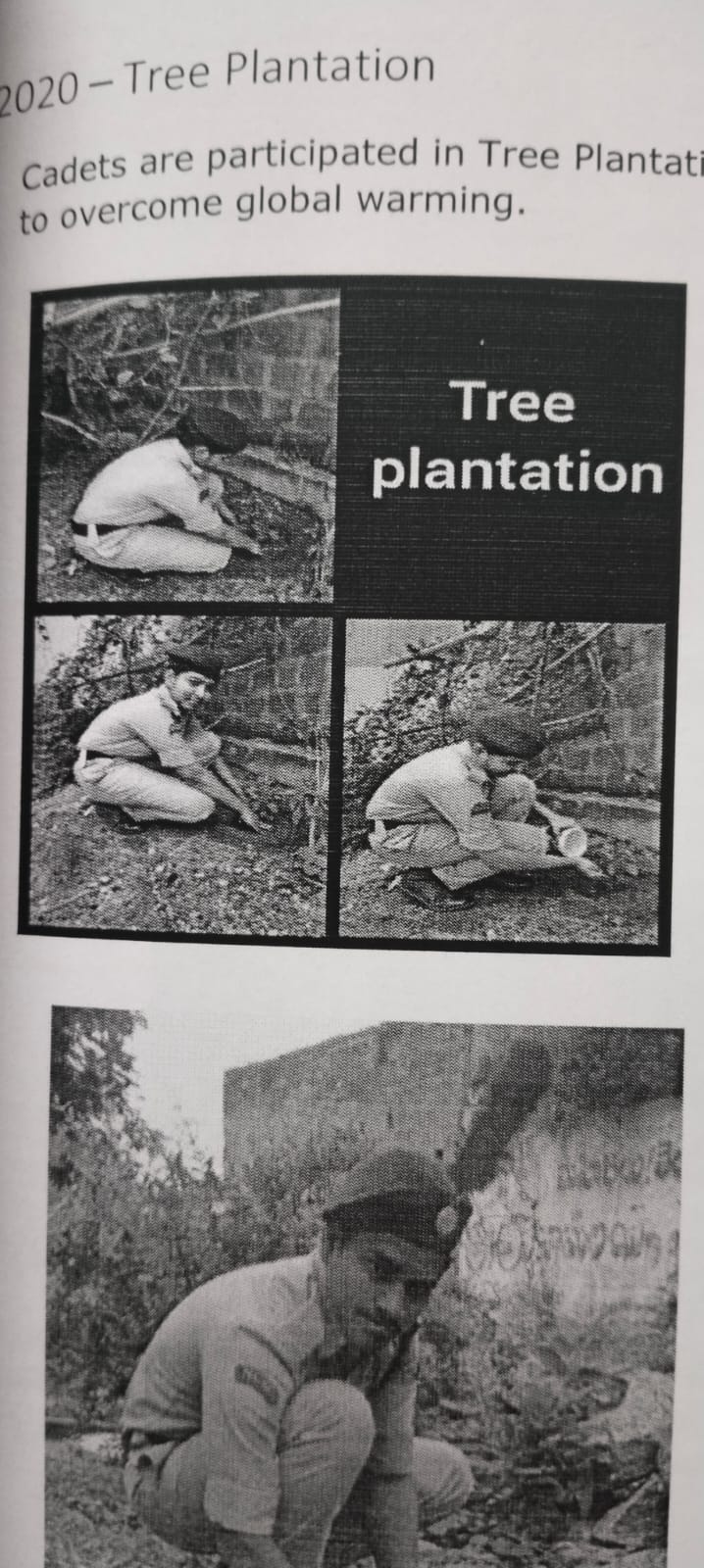 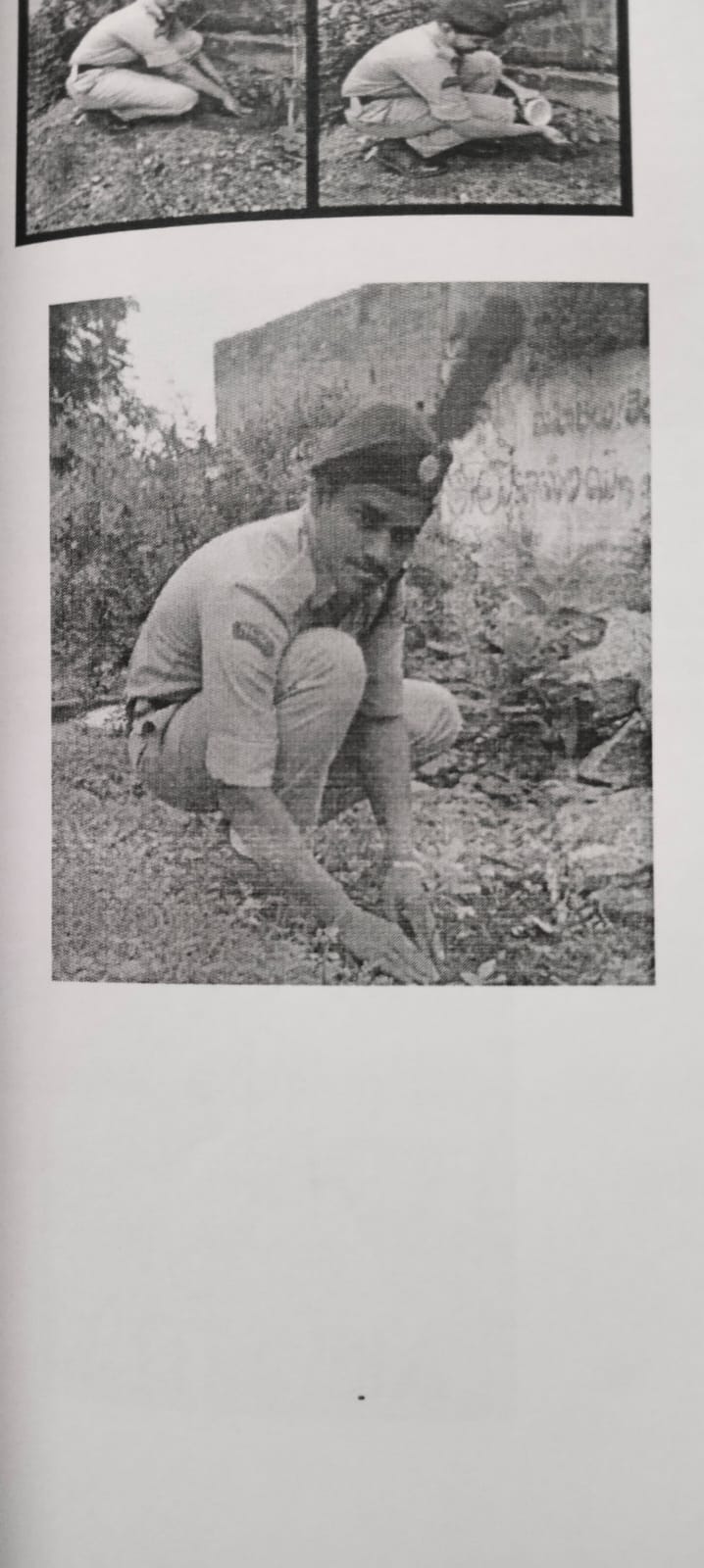 	Tree Plantation (9-08-2022)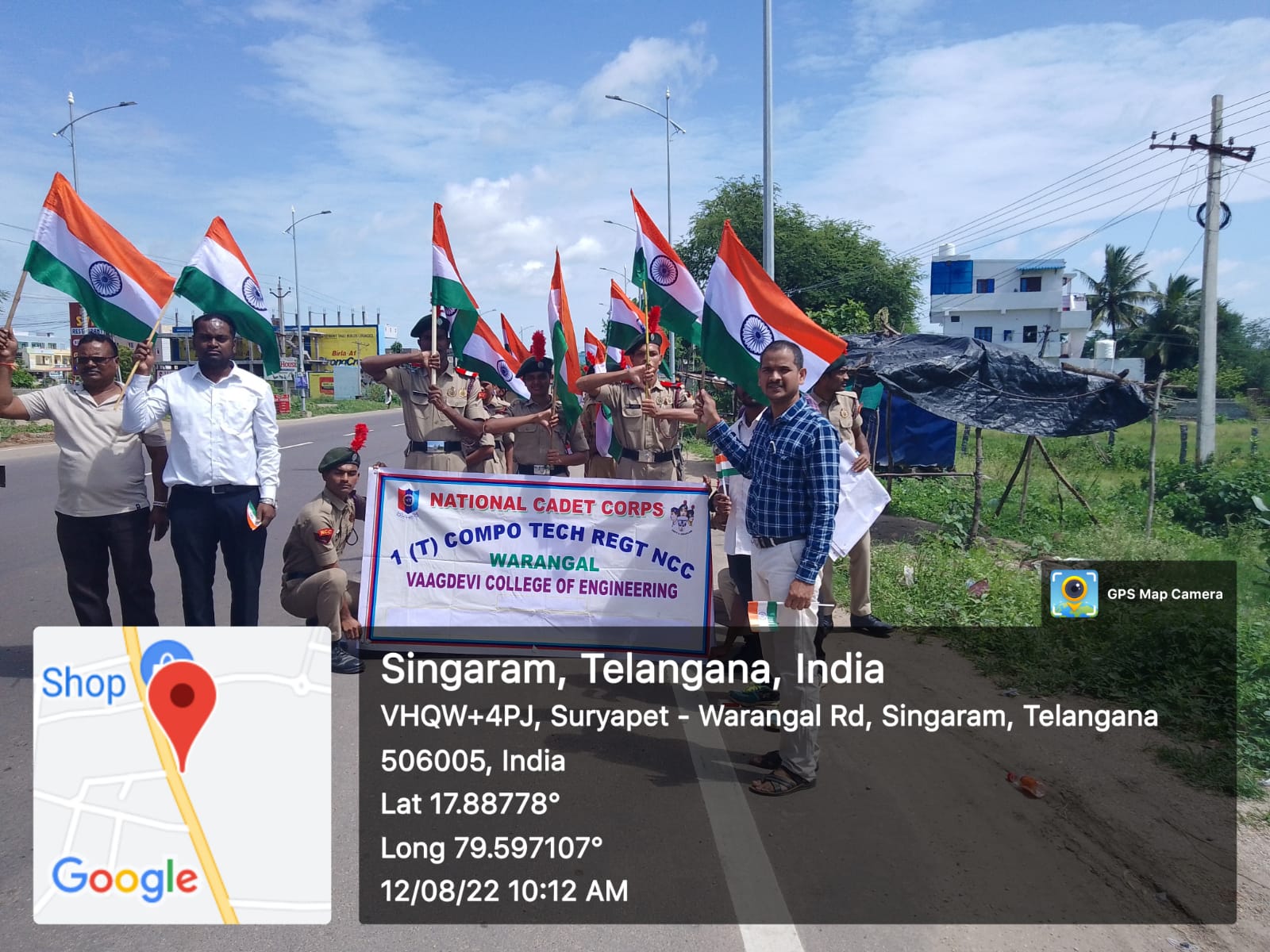 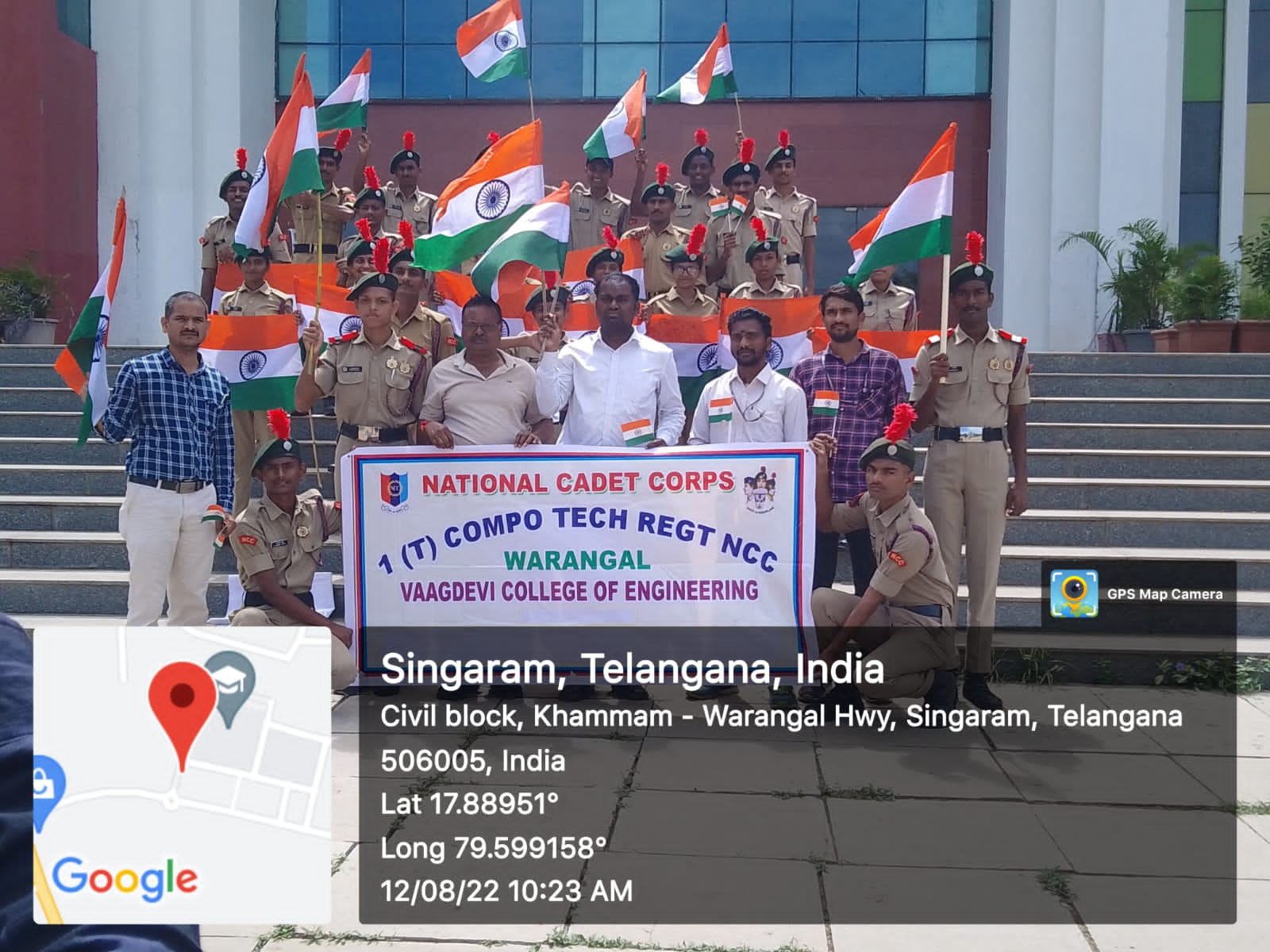 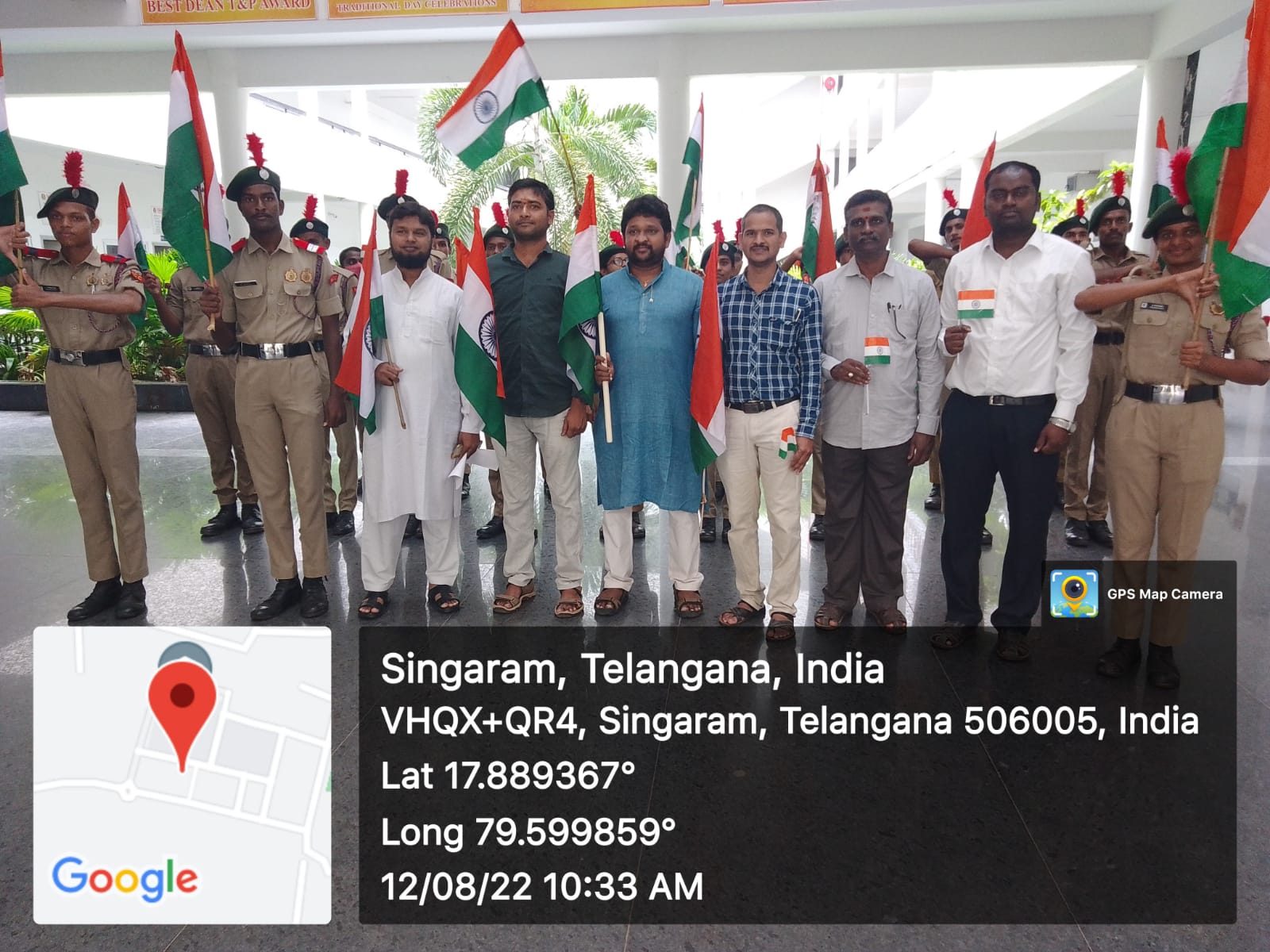 Har Ghar Tiring( Vaagdevi College of Engineering)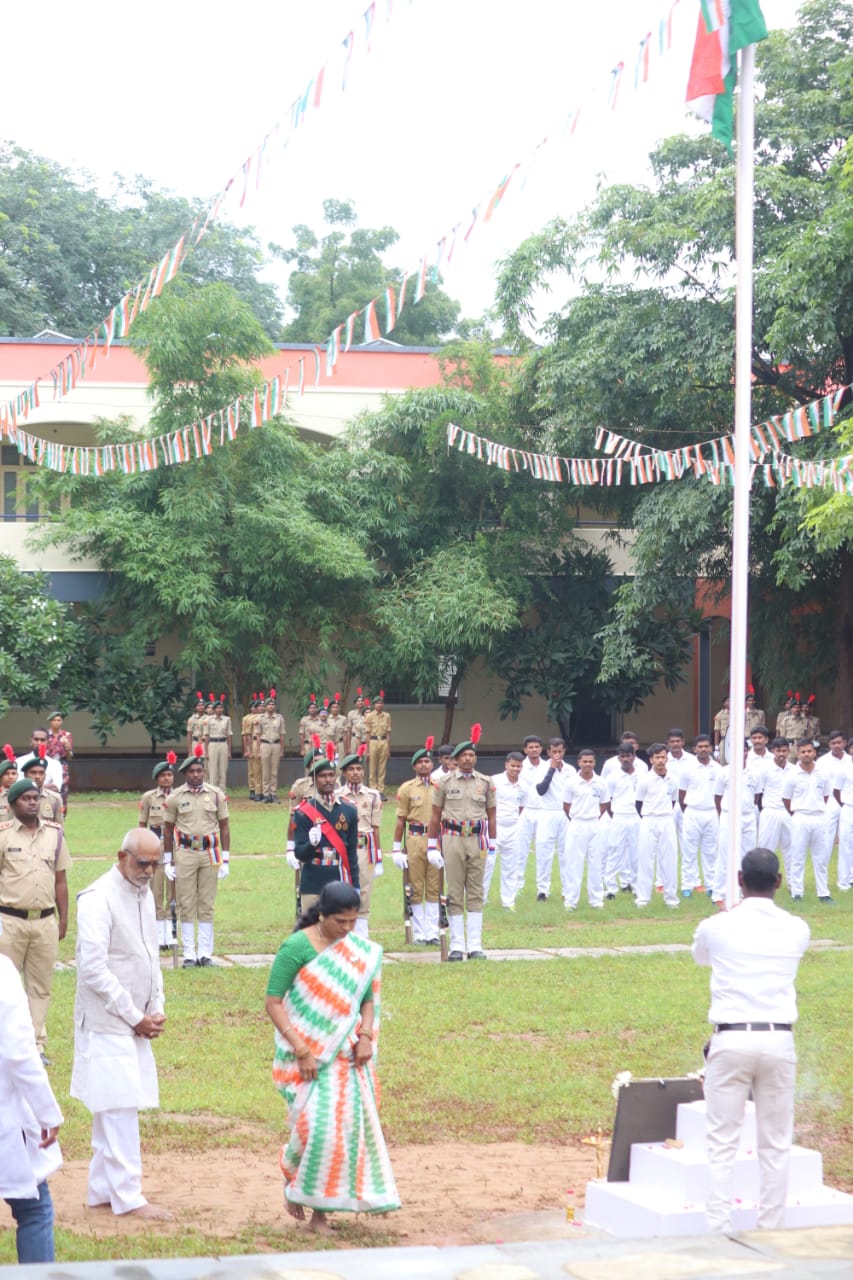 INDIPENDENC DAY VAAGDEVI COLLEGE OF ENGINEERING (15-08-2022)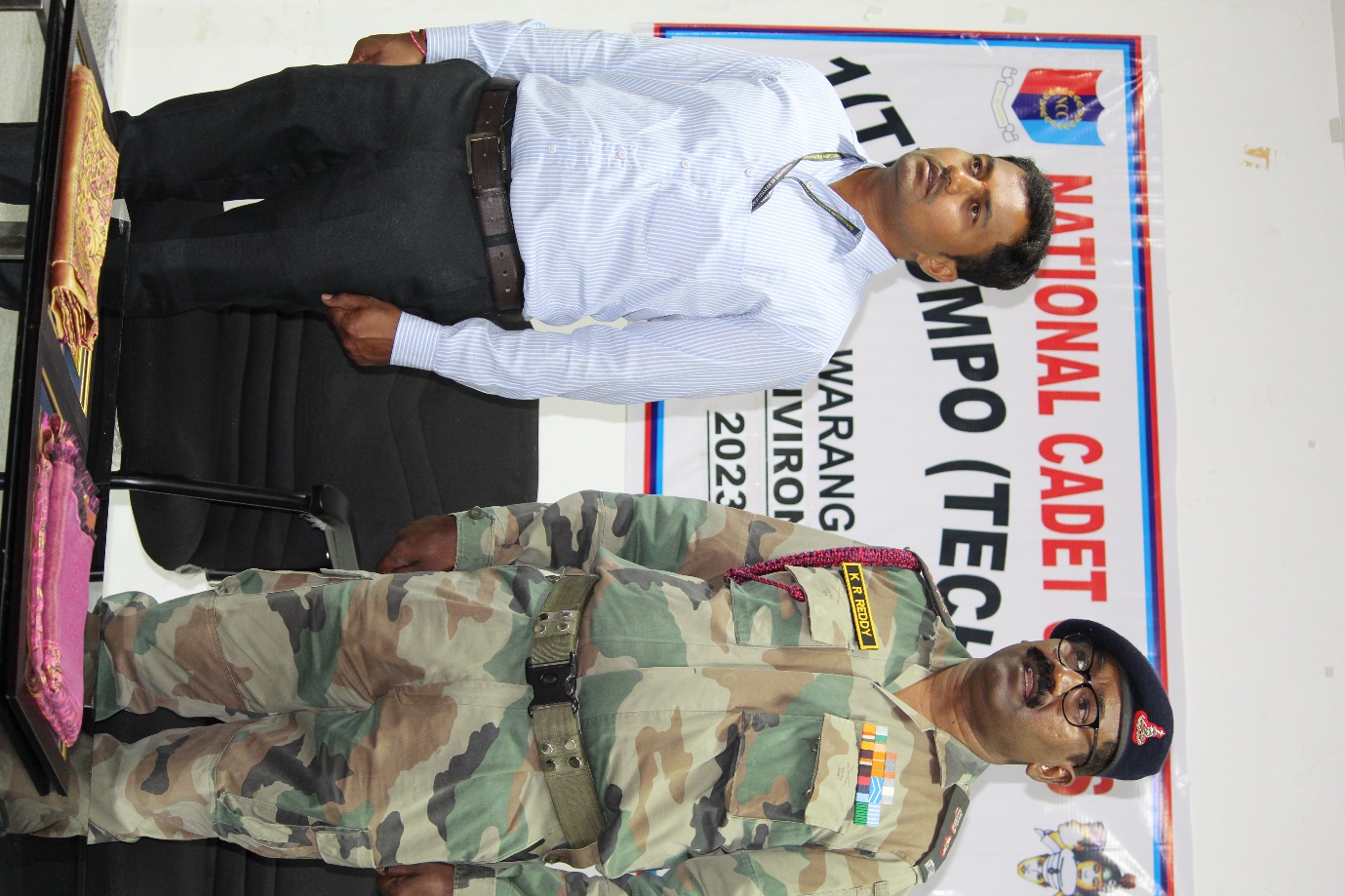 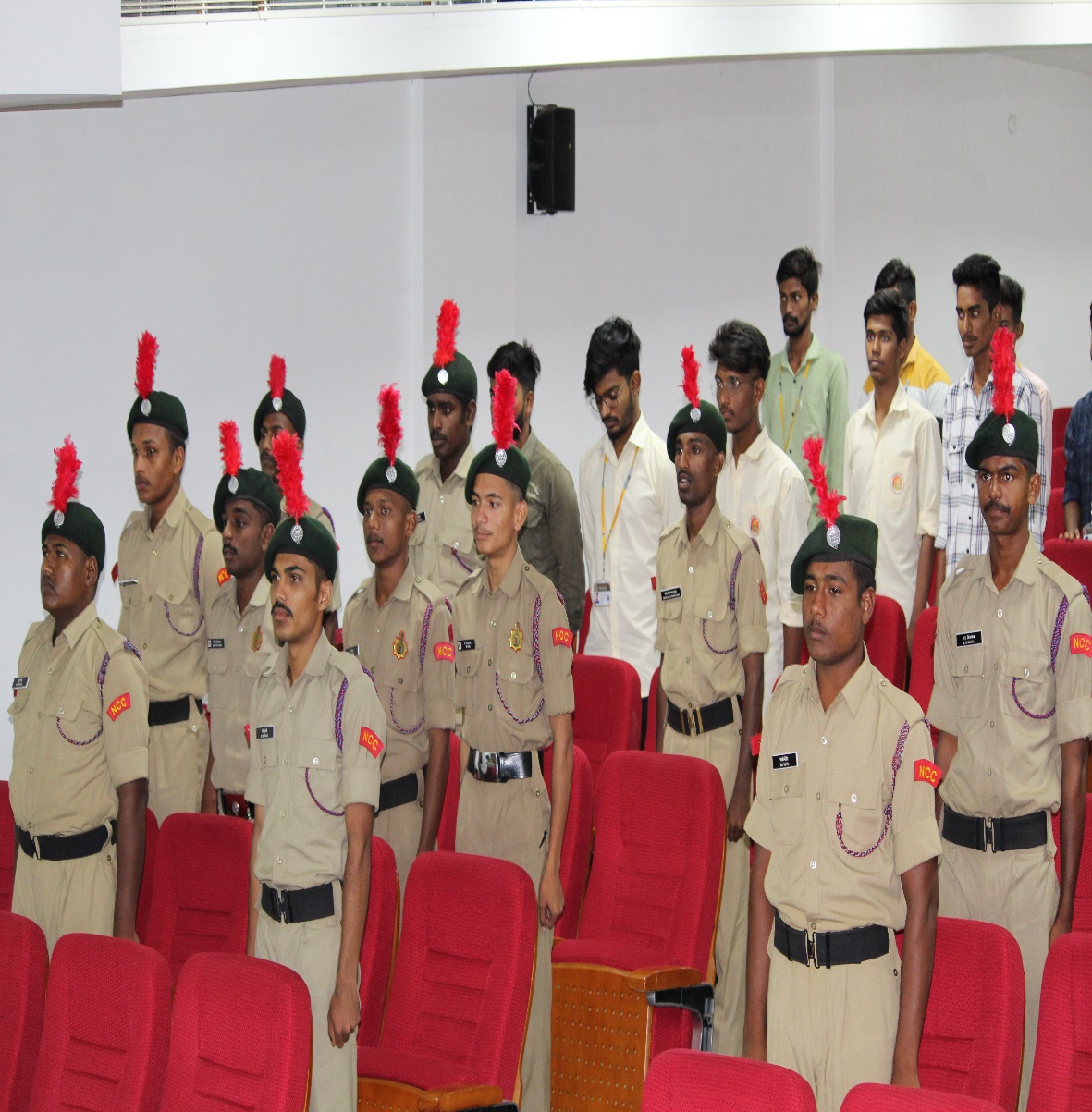 Kargil Diwass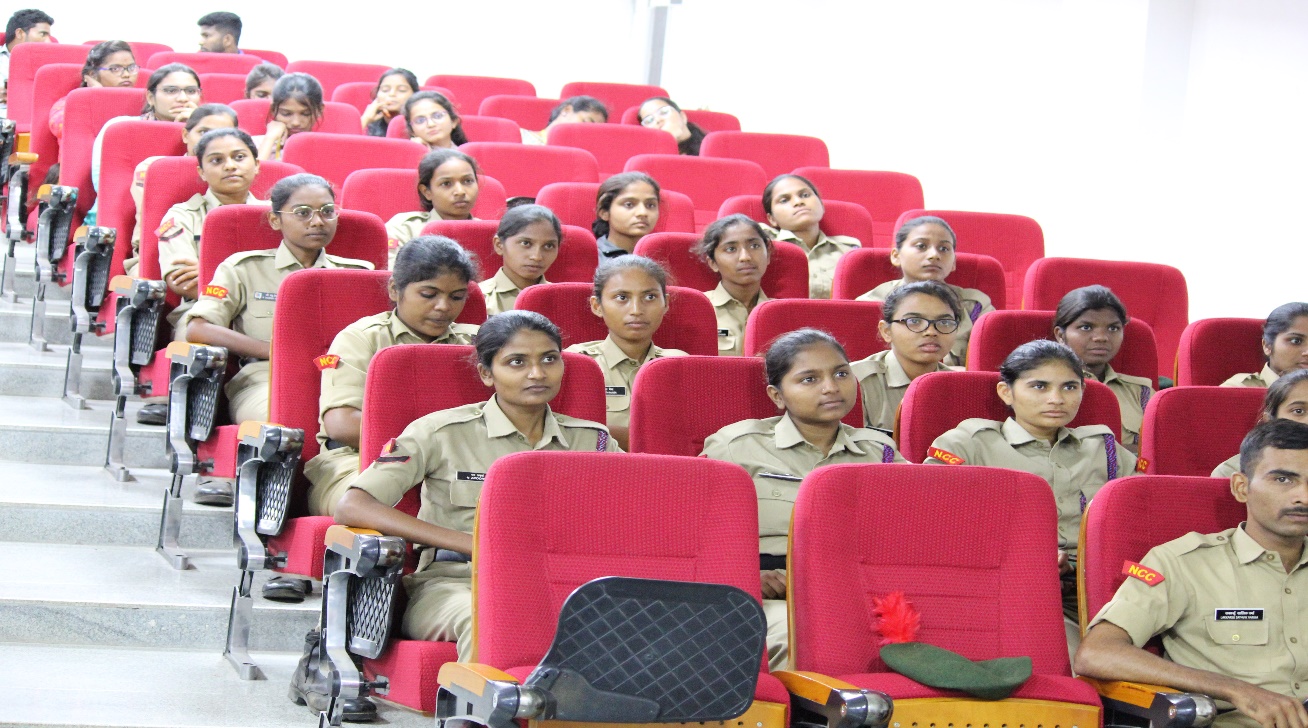 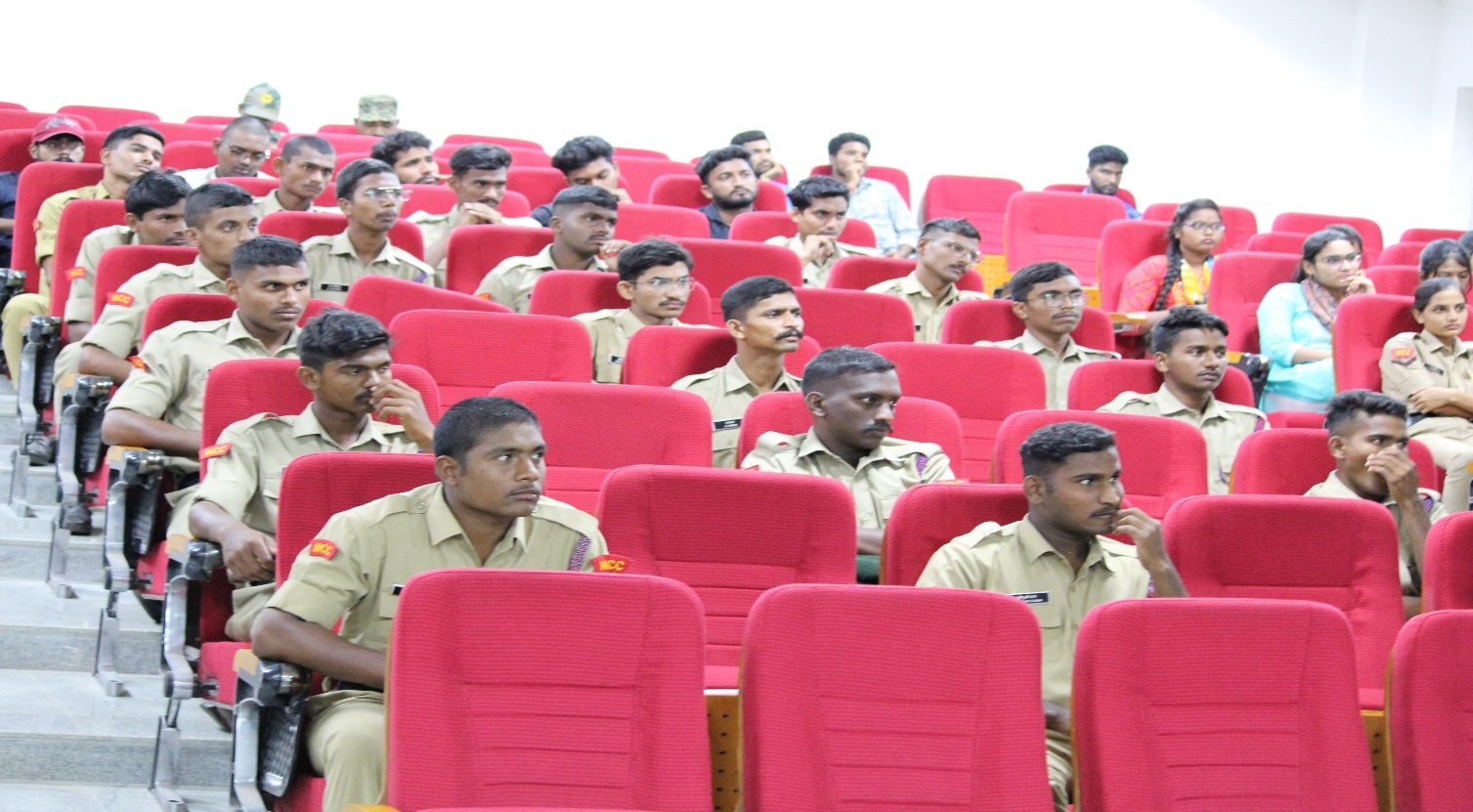 Kargil Diwas (26/07/2022)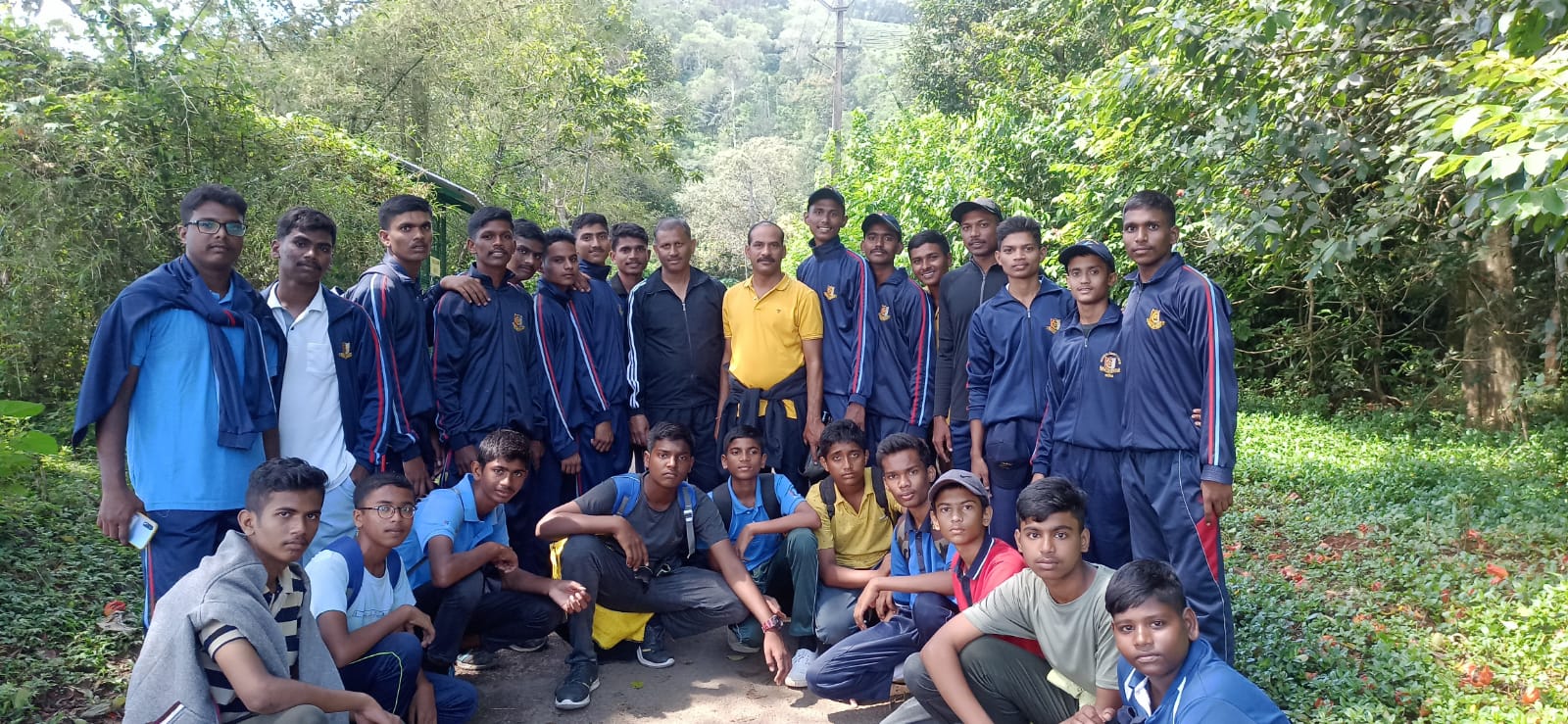 ALL INDIA TRECKING EXPERDITION CAMP (KERALA)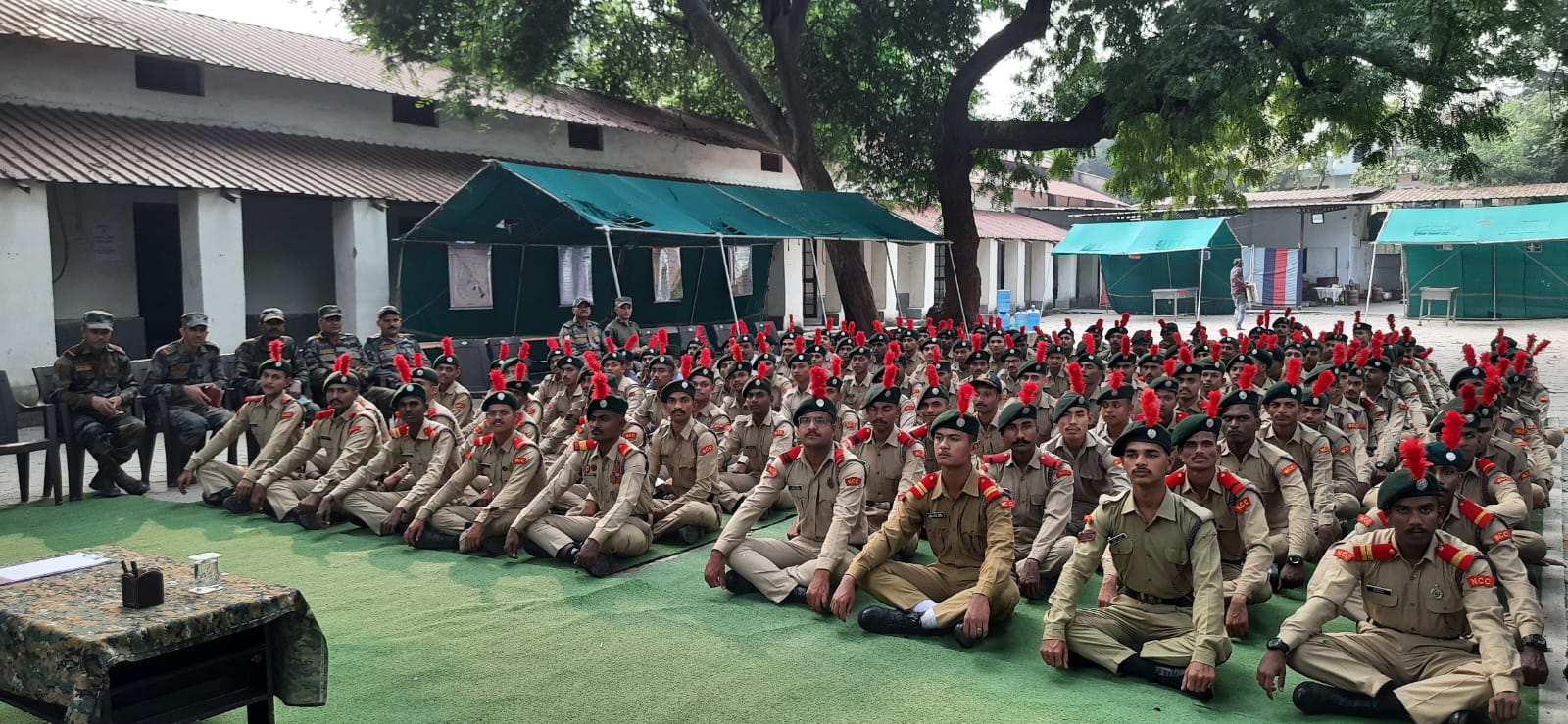 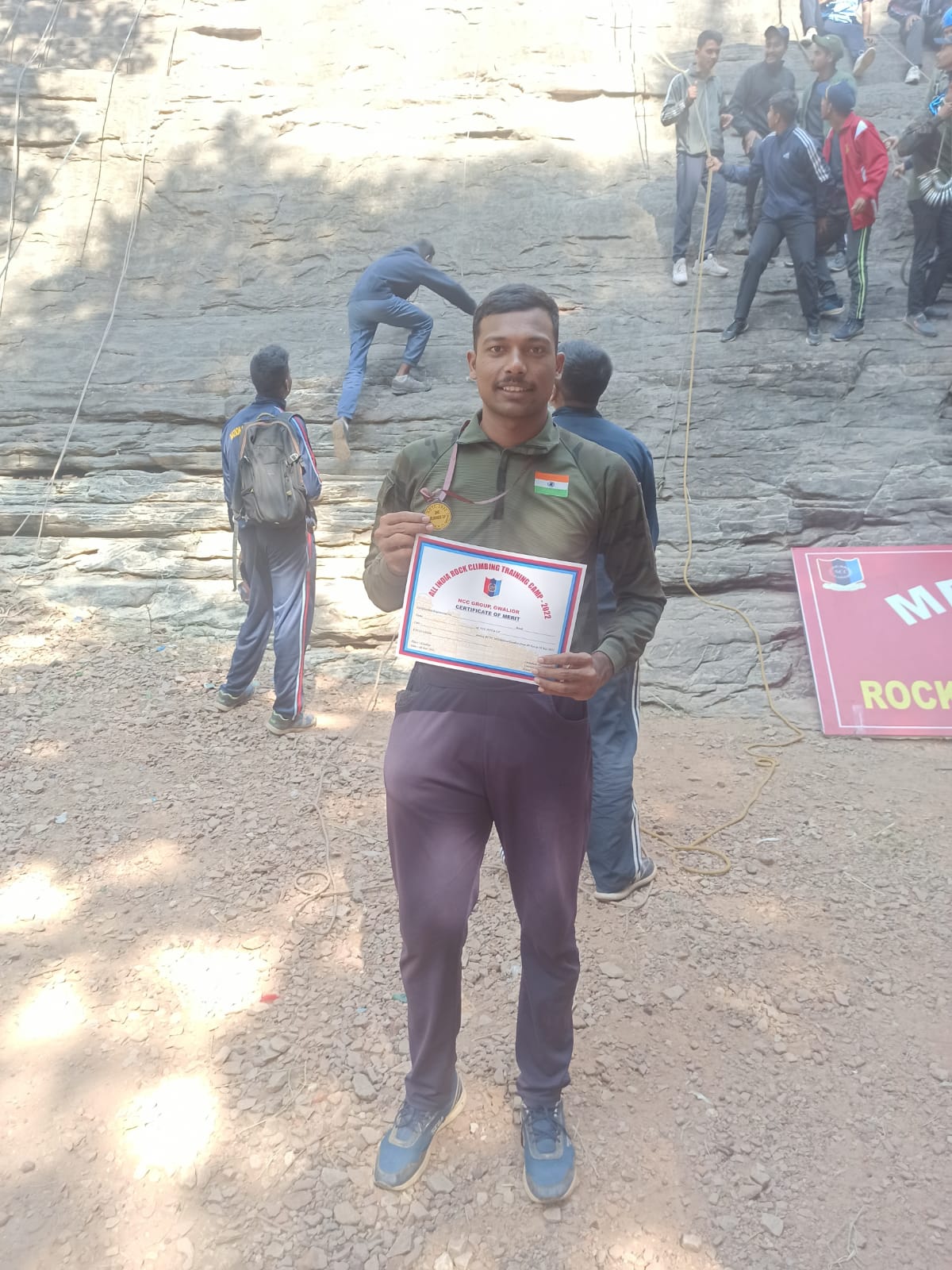 ALL INDIA ROCK CLIMBING & TRAINING CAMP(RCTC)CPL HARI HARAN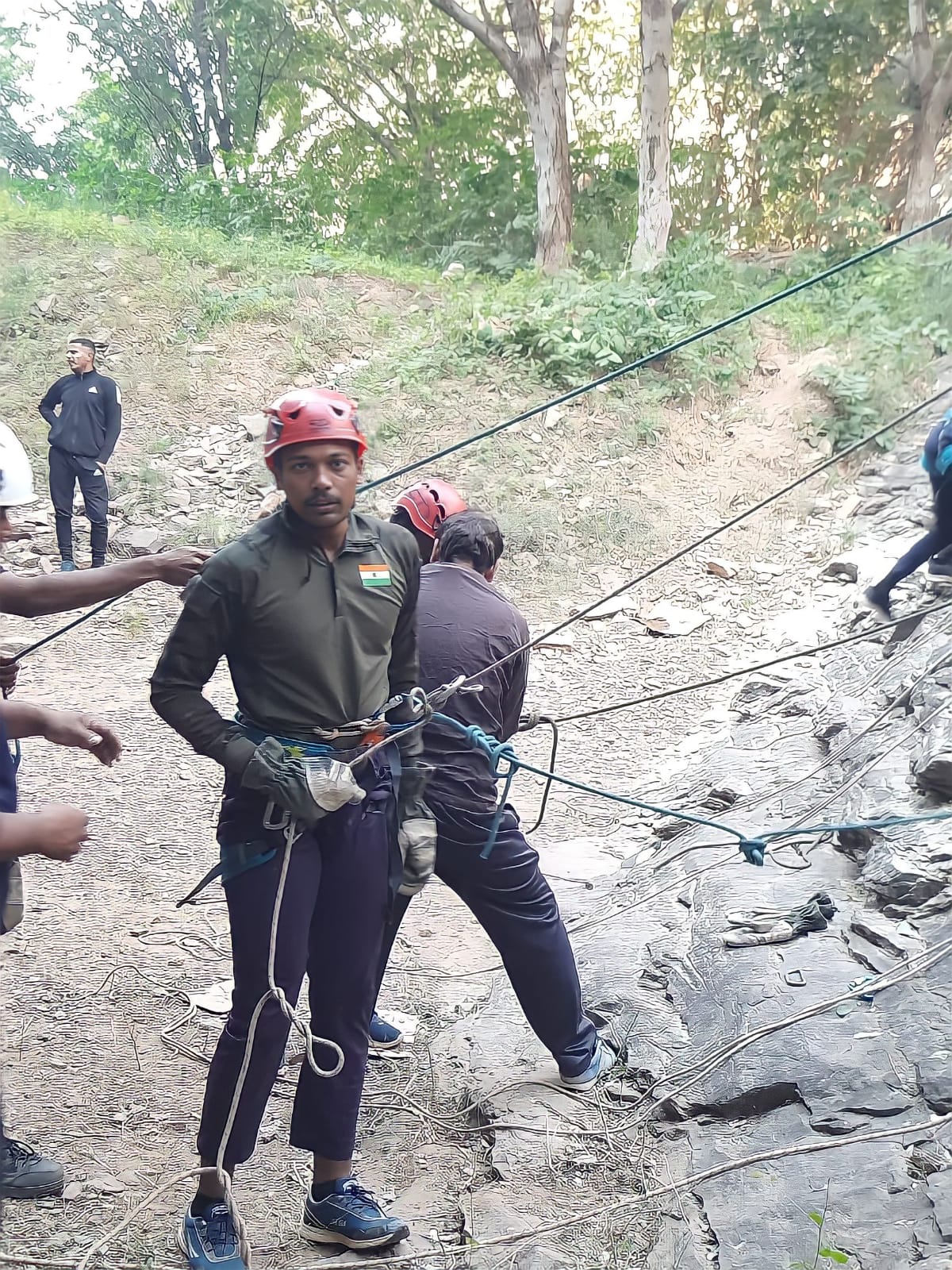 ALL INDIA ROCK CLIMBING & TRAINING CAMP(RCTC)CPL HARI HARAN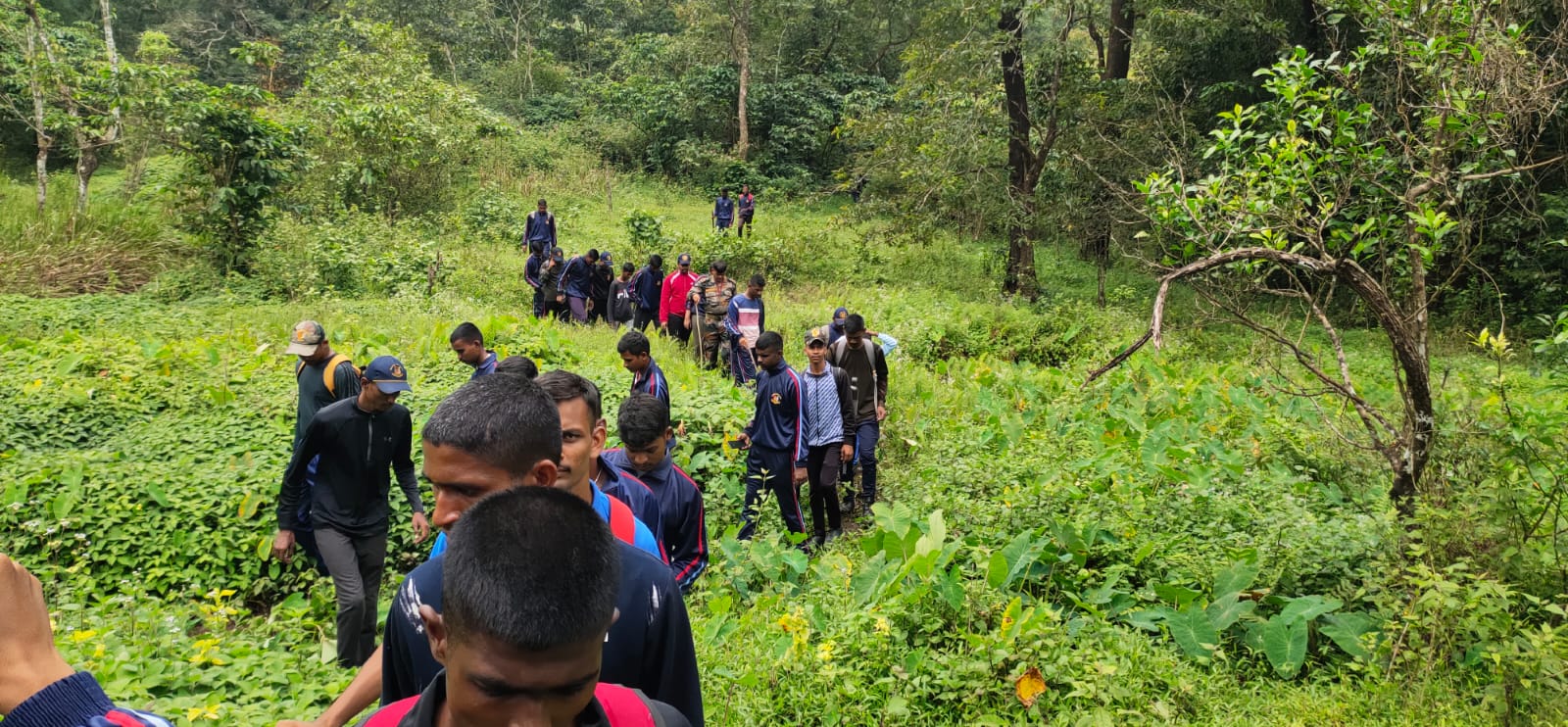 ALL INDIA ROCK CLIMBING & TRAINING CAMP(RCTC)GWALIOR (2022) (18-11-22/30-11-2022)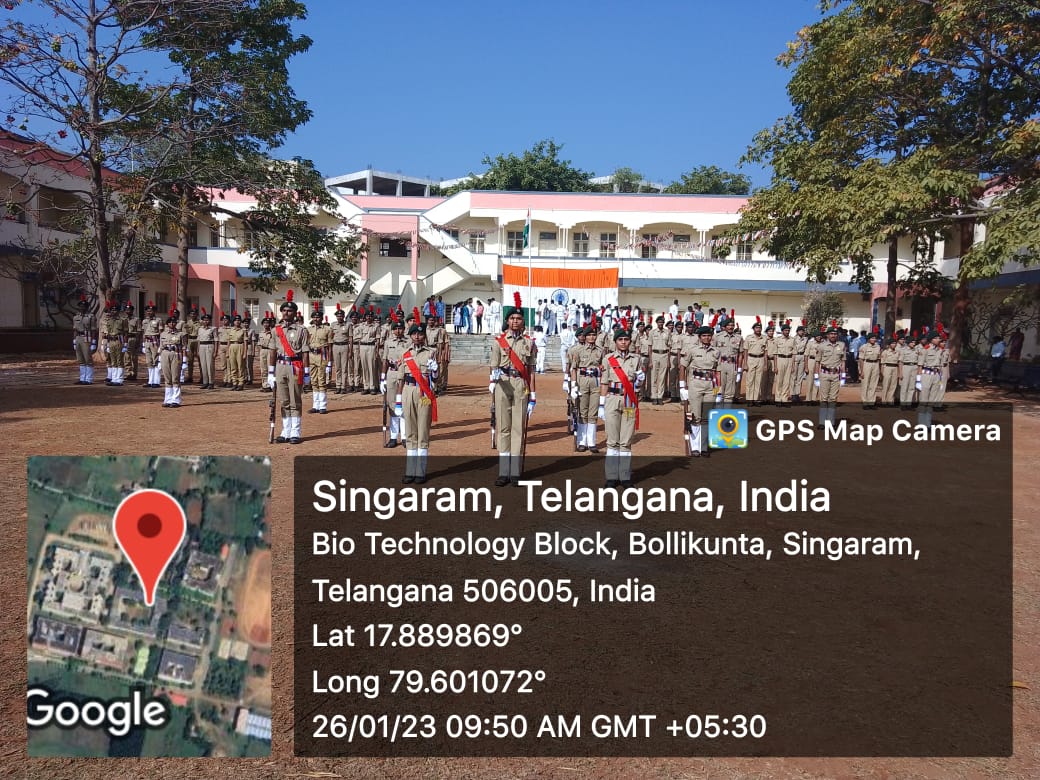 REPUBLIC DAY PARADE VAAGDEVI COLLEGE OF ENGINEERING (26-01-2023)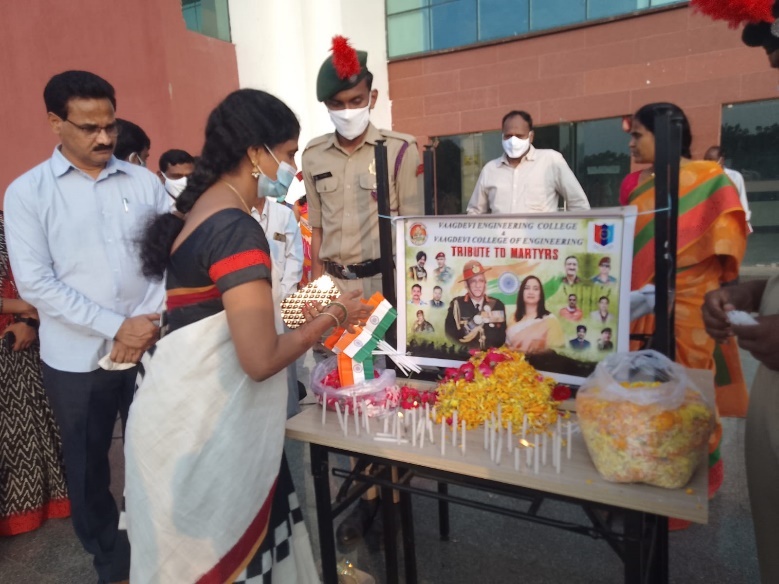 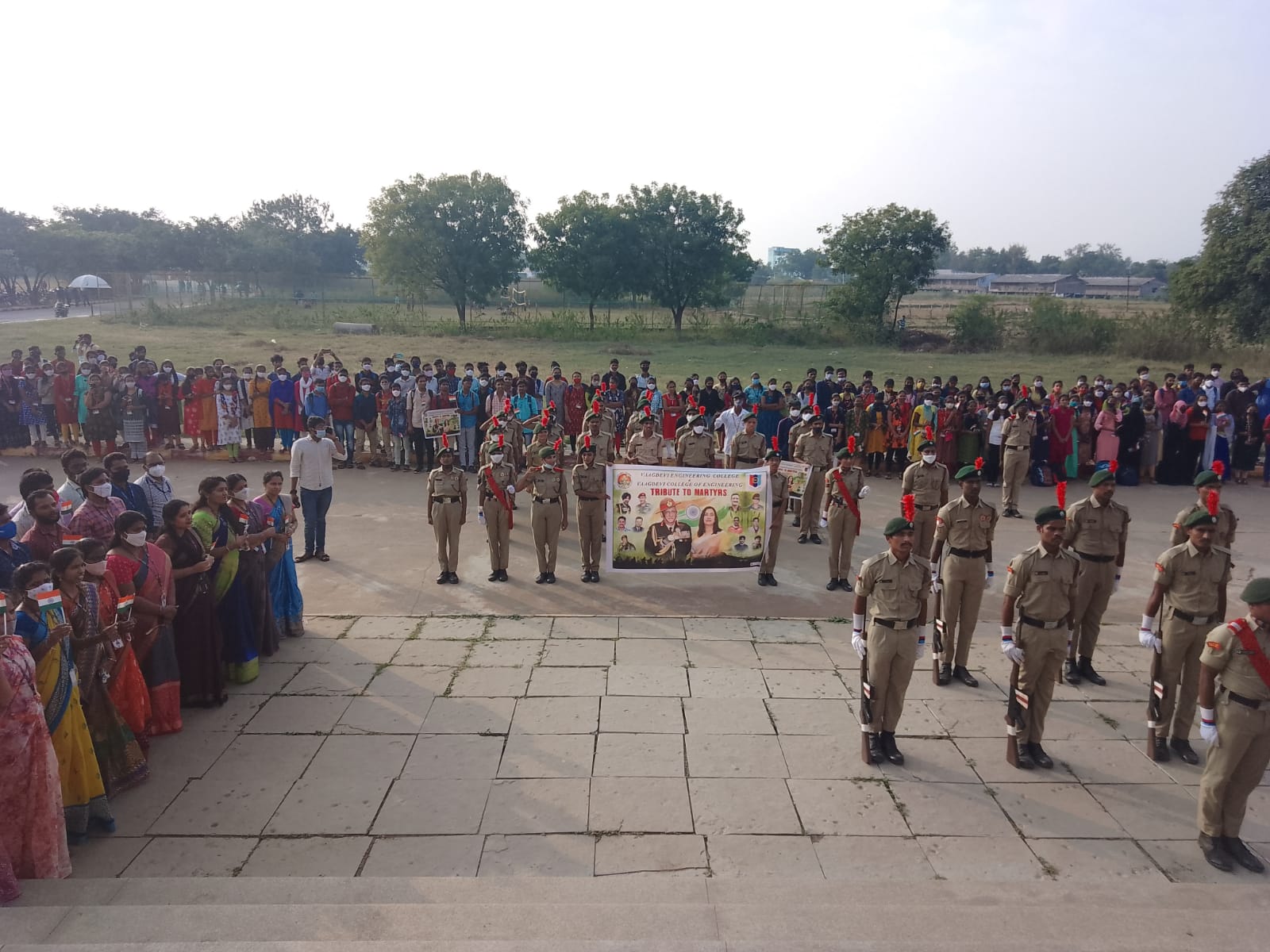 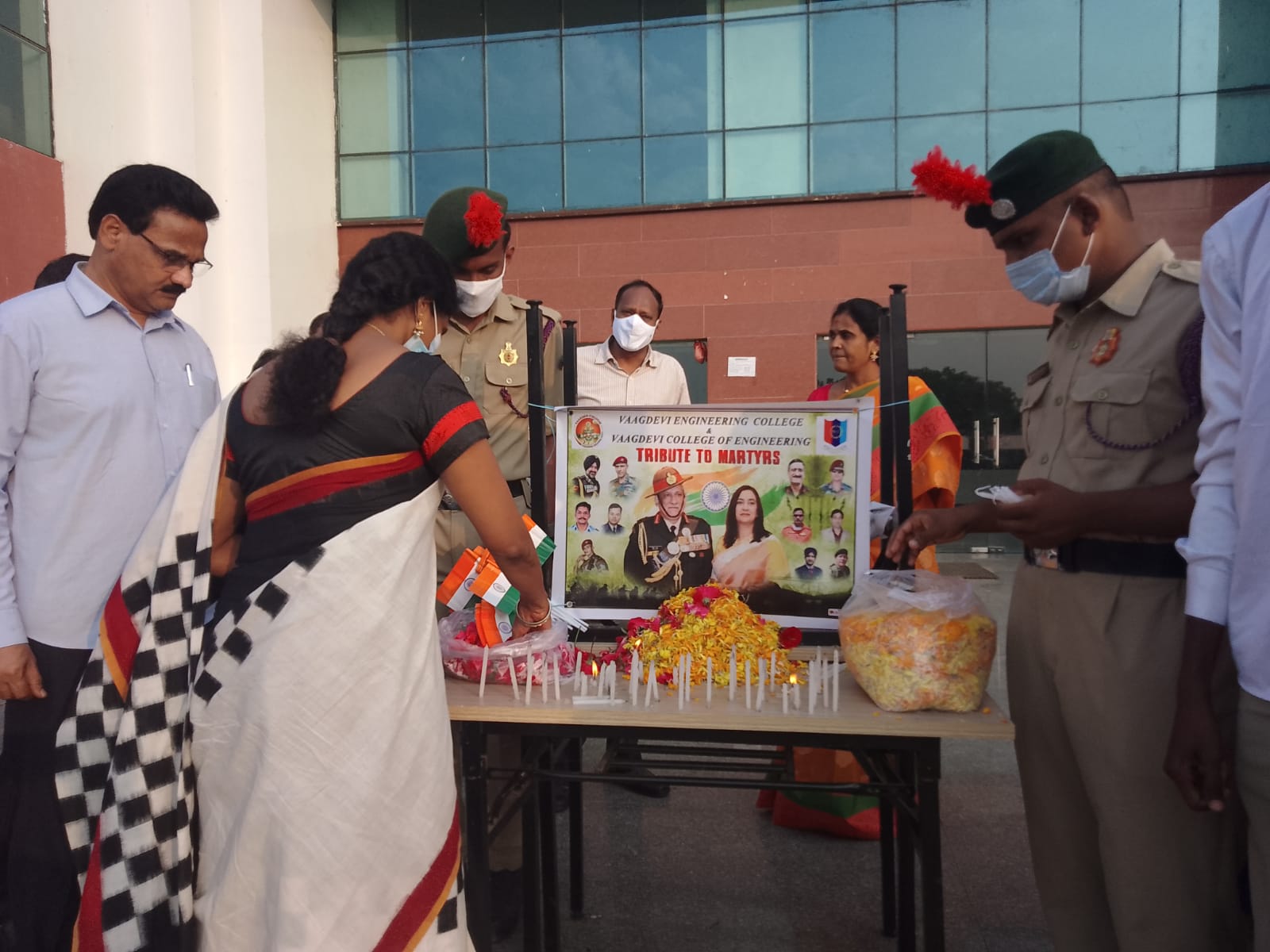                                                                    Jawan Amar Event (Bipin Rawat)BLACK DAY (14-02-2023)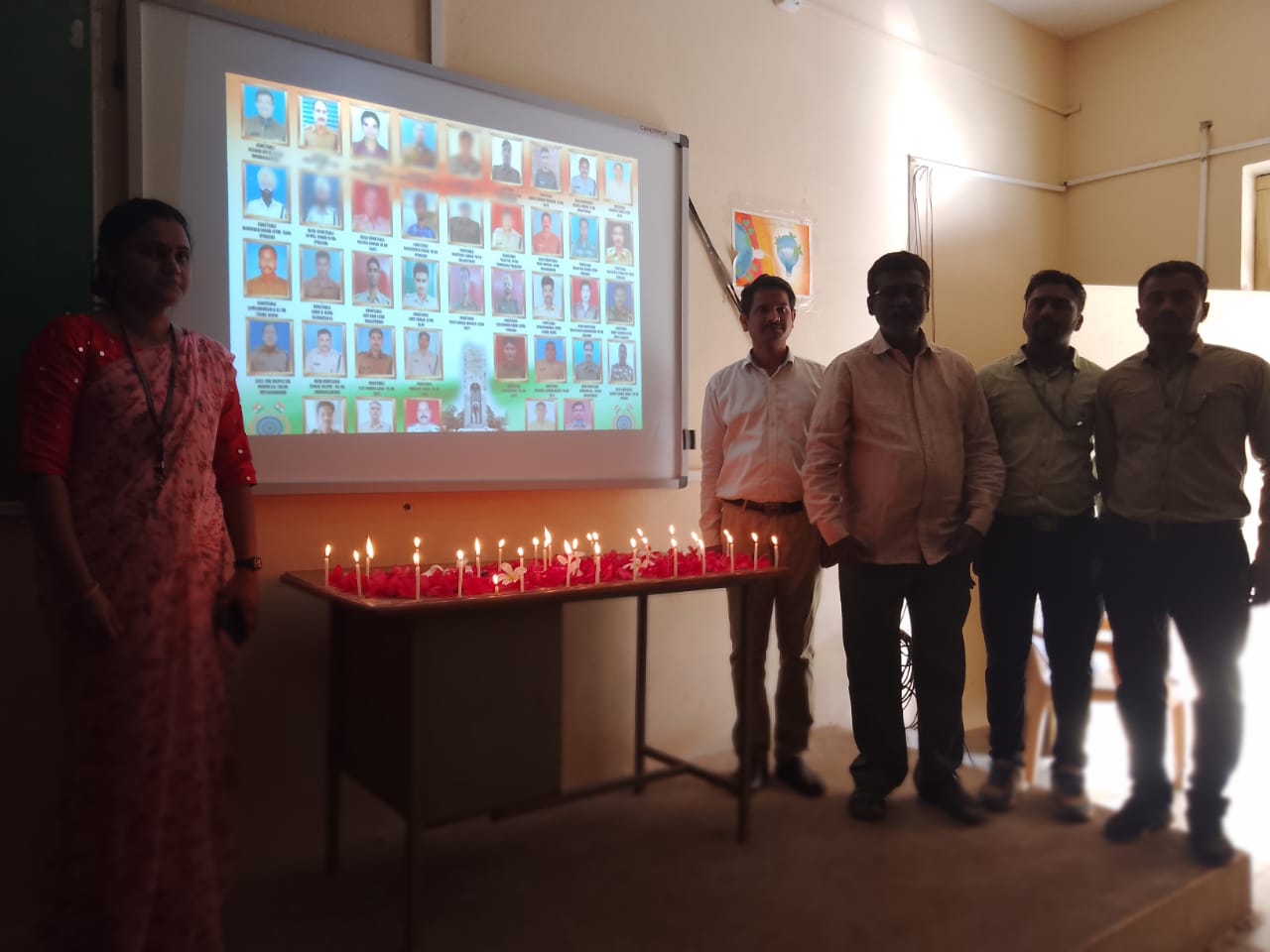 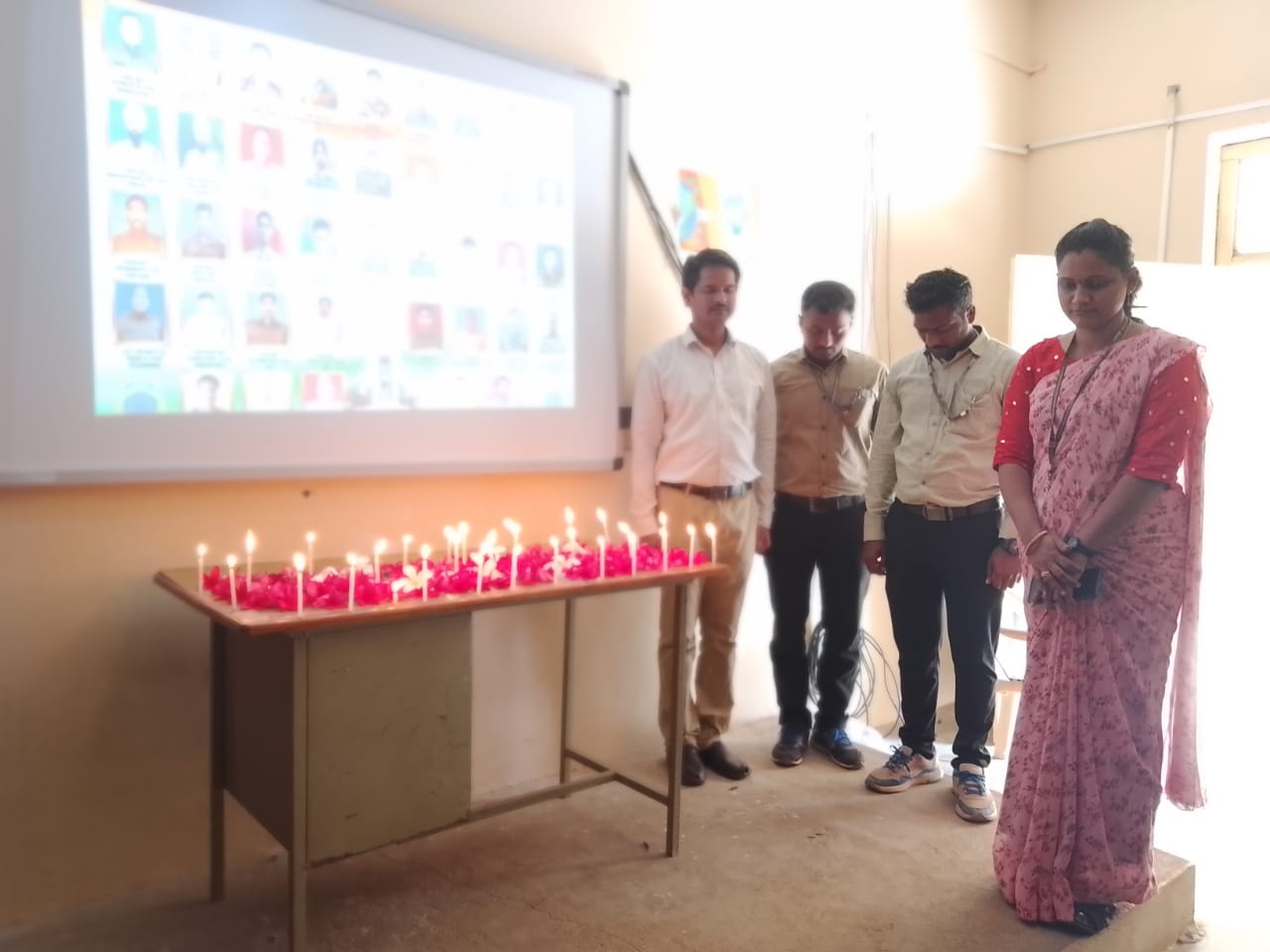 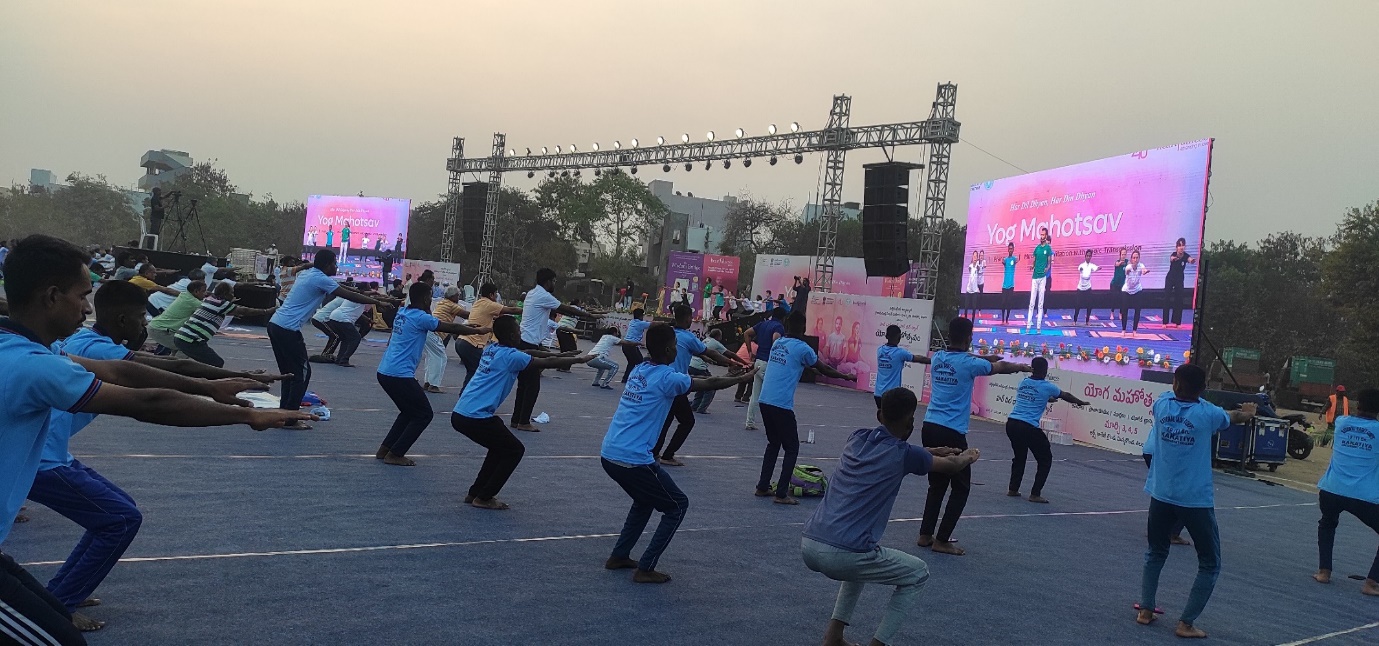                                                  Yoga Mahotsav (2023) Arts &science Clg Hnk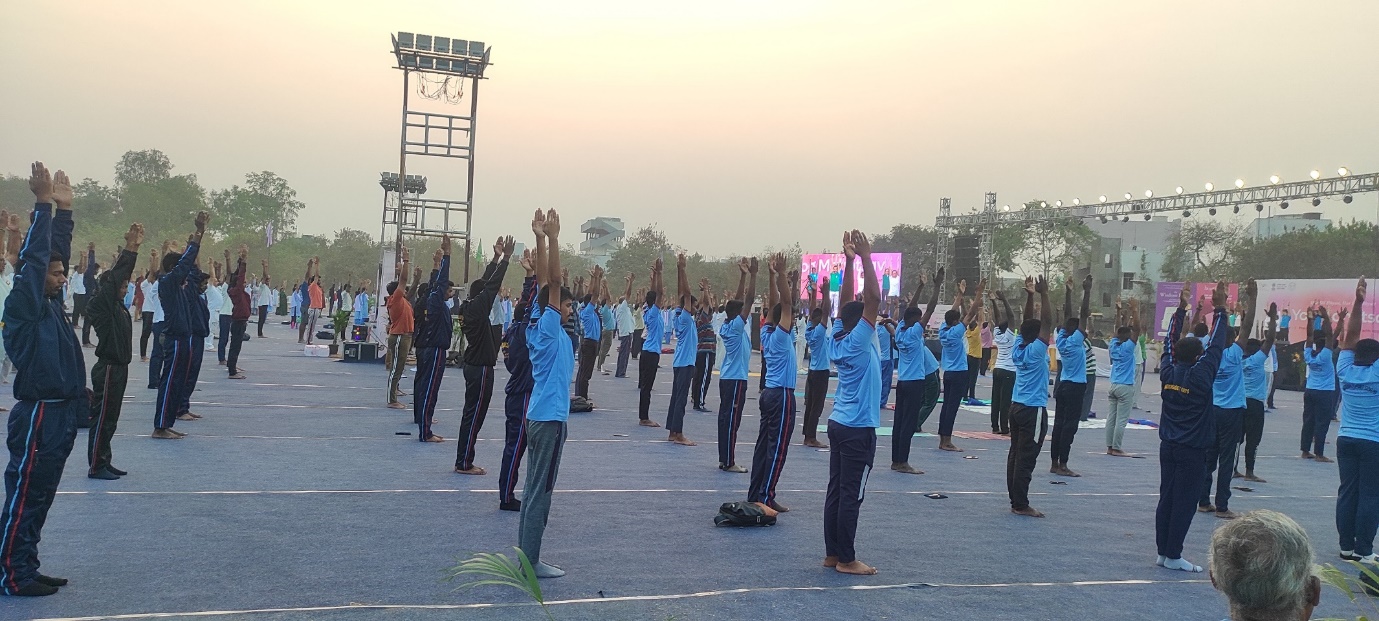 Sl.NoActivity /AchievementDateDateRemarks1Puneeth Sagar Abhiyan07-08-202230 Cadets Participated30 Cadets Participated2Tree Plantation9-08-202220 Cadets Participated20 Cadets Participated3Har Ghar Tiring12-08-202330 Cadets &01 ANO30 Cadets &01 ANO4INDIPENDENCE DAY15-08-202240 Cadets &1 ANO40 Cadets &1 ANO5Kargil Diwas26-07-202250 Cadets & 01 ANO50 Cadets & 01 ANO6ALL INDIA TRECKING EXPERDITION CAMP (KERALA)06-10-202201 CADET01 CADET7ALL INDIA ROCK CLIMBING & TRAINING CAMP(RCTC)GWALIOR (2022)18-11-2022/30-11-202201 Cadet01 Cadet8Republic Day26-01-202345 Cadets & 01 ANO45 Cadets & 01 ANO9Jawan Amar Event (Bipin Rawat)02-02-202310Black Day14-02-202332 Cadets Participated32 Cadets Participated11Yoga Mahotsav04-03-202320 Cadets Participated20 Cadets ParticipatedS, NORegt. No RANKNAMEROLL NOBRANCHYEAR01TS/20/SDA/200148CPLN Hariharan20645A0170CIVIL4TH S, NORegt. No RANKNAMEROLL NOBRANCHYEAR01TS/20/SDA/200148CPLN Hariharan20645A0170CIVIL4TH 